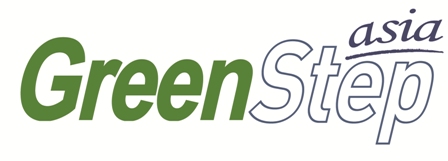 A Floor Covering Weekly program, hosted by DOMOTEX asia/CHINAFLOOR Each entry form must be fully completed and submitted to DOMOTEX asia/CHINAFLOOR (VNU Exhibitions Asia office) by email or mail:greenstepasia@vnuexhibitions.com.cn2/F, Business Mansion, Shanghai Exhibition Center,No. 1333, Nanjing Rd (W) Shanghai, PRC (200040)All submissions must be made by January 30th, 2015. Please email signed form to greenstepasia@vnuexhibitions.com.cnCompany name: 					Phone: Primary contact: 					Fax: Primary contact job title: 				Email: Mailing address: 					Website: Entry category: (Please check one. Multiple entries are permitted in each category but each requires a separate entry form.)❏Product Any product that is sustainable and eco-friendly is eligible for participation in this category. Features such as the amount of recycled content used, or use of natural materials, or the recyclability of a product at the end of its life are good examples of the kinds of attributes that our judges look for.❏Practice/Process 	This category includes any practice or process improvement that reduces negative environmental impact or promotes sustainability. For example, consider process improvements such as reduction in water usage or increasing yield from logs with a new milling method, etc. Also, adding solar panels to an existing factory or a water reclamation system are good examples of meaningful environmental practices. ❏Promotion/Communication Refers to any educational, marketing or promotional activity realized in Asia that promotes environmental sustainability and/or accurately conveys knowledge and information about green initiatives. Such activities can include educating consumers or members of the flooring industry about the environmental values of a product, or sustainability, or the importance of caring for the natural environment.❏Pinnacle A person or company that has gone above and beyond professional duty and industry norms, benefitting the flooring industry with personal and/or professional leadership in the area of environmental sustainability. This award can be given for any or all promotional, educational and/or advocacy initiatives. Please specify the country and city in which the green initiative has been realized. COUNTRY___________________			CITY__________________Participation materials (entry form + word document + jpg images):Participation rules and conditionsAll entries supplied must be truthful and objectively described in the word document provided (no exaggerations admitted). Floor Covering Weekly and DOMOTEX asia/CHINAFLOOR will be entitled to ask for proof of submitted content.  The provision of fake or partly fake (including exaggerated figures), will be punished with the exclusion from the program for the current and coming editions of GreenStep Asia Awards and of any other campaign promoted by the show. No entry fee will be reimbursed to companies excluded from the program because of the above reasons. All entry forms and submitted materials will be considered the property of Floor Covering Weekly and DOMOTEX asia/CHINAFLOOR and will not be returned. Winners agree to allow Floor Covering Weekly and DOMOTEX asia/CHINAFLOOR to use entries, designs, photographs, names and all likenesses of entries in editorial, promotion and public relations activities. By participating, entrants agree to these rules and regulations. Taxes, if any, are the sole responsibility of the winner. Contest is void where prohibited by law.NOTE:THE SUBMISSION OF A CLEAR, INFORMATIVE AND VERY WELL WRITTEN DESCRIPTION OF YOUR ENTRY IS VERY IMPORTANT TO HAVE MORE CHANCES IN THE SELECTION PROCESS. GREENSTEP ASIA INTERNATIONAL JURY WILL BASE ITS DECISION ON YOUR DESCRIPTION. MAKE SURE IT IS VERY ACCURATE AND INTERESTING. I, DOMOTEX asia/CHINAFLOOR 2014 exhibitor, agree to be billed RMB 2500 for each entry submitted.I, DOMOTEX asia/CHINAFLOOR 2014 NON exhibitor, agree to be billed RMB 5000 for each entry submitted.By signing below, I agree to the terms as described above and previous page:Signature: _________________________________________ Date: __________________